Broadland Tree Warden Network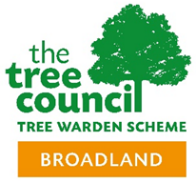 Brundall Church Fen Local Nature Reserve Monthly Inspection ReportBroadland Tree Warden NetworkBrundall Church Fen Local Nature Reserve Monthly Inspection ReportBroadland Tree Warden NetworkBrundall Church Fen Local Nature Reserve Monthly Inspection ReportDate of inspection:31/01/2023ItemDetailReportReportEntrance gateOpen / closedCLOSED CLOSED Entrance gateConditionGOODGOODEntrance gateEase of openingGOODGOODEastern pathwaySurface conditionMUDDY IN PLACE S   BUT PASSABLE WITH CAREMUDDY IN PLACE S   BUT PASSABLE WITH CAREEastern pathwayVegetationNO ISSUENO ISSUERiver bankSurface conditionOKOKRiver bankVegetationNO ISSUENO ISSUEWestern BoardwalkSurface conditionSOME MESH NEEDS ATTENTION SOME MESH NEEDS ATTENTION Western BoardwalkVegetationNO ISSUENO ISSUENorthern pathwaySurface conditionGOODGOODNorthern pathwayVegetationNO ISSUENO ISSUEEducational areaSurface conditionN/AN/AEducational areaTrees / vegetationNOT USED SO NO PROBLEMSNOT USED SO NO PROBLEMSTreesSafety OK OKTreesDamage / diseaseSEVERAL FALLEN TREES INTO EASTERN DYKE SEVERAL FALLEN TREES INTO EASTERN DYKE TreesCommentsAS DECEMBER REPORTAS DECEMBER REPORTShrubsSafetyNO ISSUESNO ISSUESShrubsDamage / diseaseNONE SEENNONE SEENShrubsCommentsVegetation (general)SafetyNO ISSUENO ISSUEVegetation (general)Damage / diseaseNONE SEEN THAT EFFECTS ACCESSNONE SEEN THAT EFFECTS ACCESSVegetation (general)CommentsReedbedGeneral observationsOVERGROWNOVERGROWNWater (dykes)General observationsWATER LEVELS LOWWATER LEVELS LOWSignsGeneral observationsALL IN PLACE 24HR MOORING SIGNS DEFACED BUT READABLEALL IN PLACE 24HR MOORING SIGNS DEFACED BUT READABLELifesaving equipmentIn position / removedIN PLACE ALL CORRECTIN PLACE ALL CORRECTLifesaving equipmentConditionSAFETY LADDERS BENT BUT USABLE SAFETY LADDERS BENT BUT USABLE MooringsIn useNONOMooringsBarbecues / firesNONE SEENNONE SEENMooringsProper useN/AN/AAnglersNumberNONENONEAnglersObstructing footpath?N/AN/AAnglersLitter etcLITTER PICKED AS REQUIREDLITTER PICKED AS REQUIREDSwimming, parties etc on river bank / mooringsEvidenceNONENONESwimming, parties etc on river bank / mooringsDamage / vandalismNONENONESwimming, parties etc on river bank / mooringsCommentsTO COLDTO COLDGeneral remarks or observationsLOCAL BROADS’ AUTHORITY RANGER HAS ASKED TO MEET ME IN NEW YEAR.TO /LOOK AT TREES HE THINKS RESTRICT YACHTS MOORING ON 24HR MOORINGI WILL REPORT OUTCOME LATER STILL OUTSTANDINGLOCAL BROADS’ AUTHORITY RANGER HAS ASKED TO MEET ME IN NEW YEAR.TO /LOOK AT TREES HE THINKS RESTRICT YACHTS MOORING ON 24HR MOORINGI WILL REPORT OUTCOME LATER STILL OUTSTANDINGLOCAL BROADS’ AUTHORITY RANGER HAS ASKED TO MEET ME IN NEW YEAR.TO /LOOK AT TREES HE THINKS RESTRICT YACHTS MOORING ON 24HR MOORINGI WILL REPORT OUTCOME LATER STILL OUTSTANDINGInspection carried out by:         RICHARD FARLEY                                                                               Broadland Tree Warden Inspection carried out by:         RICHARD FARLEY                                                                               Broadland Tree Warden Inspection carried out by:         RICHARD FARLEY                                                                               Broadland Tree Warden Inspection carried out by:         RICHARD FARLEY                                                                               Broadland Tree Warden 